SAHS EARLY DISMISSAL FORM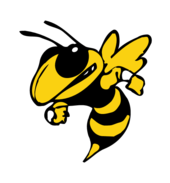 This form must be turned into the Attendance Office BEFORE school starts.  The student will be given a dismissal pass with the time they are allowed to leave class.							, 		, 					(student name – please print)		      (grade)	     (student DOB)Will need to be released early from school on 			 at 		 because of							(date)		        (time)												 And				(please explain)will be checked out by 						 .					(please print)I understand my child may be checked out only by the adult or sibling listed.  I am also aware the procedure is to go to the Front Office to sign the student out and a photo ID is required. (students may not check out fellow students)  I also understand no students will be dismissed after 3:00pm on Monday, Tuesday, Thursday, and Friday, and no students will be dismissed after 2:00pm on early release Wednesday.(parent/guardian name – please print)(parent/guardian signature)(parent contact info.- phone number)OR Student Driver:Student will be driving himself/herself to said destination.  I understand the policy requires someone from the Attendance Office to call me and reconfirm that my child has permission to leave the school campus.(parent/guardian name – please print)(parent/guardian signature)(parent contact info. – phone number)OFFICE USE ONLYReconfired by:						Excused   or   Unexcused (Circle One)